Gérer une équipe: Un art difficileOrienter, fixer les objectifs, gérer les conflits ouverts ou latents, motiver, agir en accord avec sa hiérarchie, construire sa légitimité, établir des budgets serrés, communiquer, recadrer, prendre aussi soin de soi et de sa famille, …..Se poser un court instant,Refaire le point,Ré analyser le fonctionnement du système dans son ensemble mais sans perte de temps,Intégrer l’équipe dans la réflexion Dégager les vrais dangers derrière des symptômes apparents,Enfin, aider à choisir dans toutes les actions de changement possibles, celles qui auront le plus d’efficacité et la plus grande adhésion de l’équipe Comment ? Avec l’aide de professionnelsUne collecte d’informationsEn une seule demi-journée de mobilisation de votre équipe. Par la collecte organisée autour de post-it avec 6 ou 12 tours de table, on obtient une moisson unique et variée d’informations, dans la plus totale confidentialité, garantie de l’expression libre.Six angles d’analyseL’animateur-expert dépouille et analyse selon la méthode originale DCA (Diagnostic Court Appliqué ) développée par l’IFEAS*. Il classe l’information selon six grilles permettant de  relativiser, systématiser, cadrer et décadrer l’importante quantité d’informations recueillies. Rapport, discussions, orientationSur base du rapport très visuel, concret, simple, pragmatique, l’expert de Liance discute avec le responsable de la stratégie la meilleure à appliquer en termes d’efficacité et d’acceptabilité pour les équipes. Il l’assiste pour réaligner les énergies et les moyens pour atteindre un objectif partagé.RestitutionGérer des équipes, ce n’est pas un emploi d’hermite. C’est de votre équipe qu’est venue la collecte, c’est à votre équipe qu’est destinée la restitution du résultat de la démarche.C’est sur base des informations collectées que les décisions annoncées à la restitution sont prises.But du jeu : Adhésion, motivation, dynamique. Redonner du sens à l’action dans le respect des enjeux de chacun. Le temps et le coût ?Où trouver le temps de mener efficacement une réflexion sur le long terme hors des urgences et de la gestion quotidienne ? Par où commencer ? Comment travailler avec méthode ? Comment gérer une information suffisamment large pour bâtir une stratégie documentée sans se perdre dans le détail ? Comment éviter un dérapage budgétaire et des coûts qui finissent par exploser ? Un forfait complet, léger, clair et précis préalablement établi pour toute intervention.Une demi-journée de mobilisation de votre équipe et un jour de votre temps.ConclusionsRapidité, efficacité, partage, adhésion, objectifs partagés, dynamique d’équipe, priorités comprises…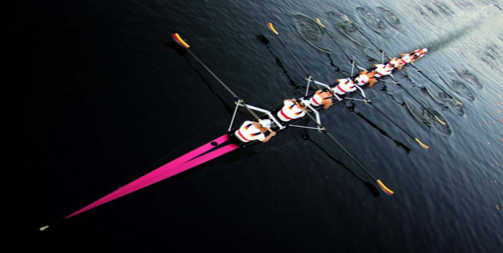 